IKO ateliaTWEELAAGS MECHANISCH BEVESTIGD:Bitumineuze dampscherm:P3 (IKO base P3 T/F Atelia 10.0) losliggend geplaatstEen polymeerbitumenmembraan, dikte 3 mm, gewapend met een polyester-glascombinatie van 180 g/m². Deze onderlaag bevat  20 % secondaire grondstoffen op rol gewicht.Deze dakbaan is 100 % recycleerbaar.Deze onderlaag onderscheidt zich door de volgende structurele elementen en afwerkingen :een onderzijde voorzien van wegbrandfolie.een bezande afwerking aan de bovenzijde en een wegbrandfolie op de lasnaad, waardoor een snelle en veilige naadverbinding tot stand komt.Technische kenmerken (gedeclareerde waarden volgens EN 13707)Treksterkte (EN 12311-1)	lengte :  700 N/50 mmbreedte: 450 N/50 mmRek bij breuk (EN 12311-1)	lengte:	30%breedte: 40%Nagelscheurweerstand (EN 12310):  100 Ndampschermklasse E3 volgens TV 215, tabel 13, van het WTCBHet product wordt geproduceerd en gecontroleerd door een fabrikant die ISO 9001 en ISO 14001 gecertificeerd is.PlaatsingHet membraan wordt in halfsteensverband losliggend geplaatst met minimumafstand tussen de dwarse overlappen van  2m op een droge en vlakke ondergrond met gelaste overlappingen van 8 cm in de lang- se richting en 10 cm in de dwarse richting. Om een goede naadverbinding te bekomen dient er aan de overlapping steeds een bitumenrups van  5 mm uit te vloeien. In afwachting van een definitieve water- dichting is een tijdelijke ballastlaag noodzakelijk.Deze dakbaan dient tot minstens 10 cm boven de isolatielaag opgetrokken te worden tegen alle op- standen zodat een luchtdichte aansluiting gevormd kan worden met de waterdichtingslagen boven de isolatielaag.Isolatieplaten:PIR met ALU cachering (KO enertherm Atelia) mechanisch bevestigdDe thermische isolatie van het dak zal uitgevoerd worden door middel van platen op basis van Polyiso- cyanuraat (ook bekend als PIR platen) volgens EN 13165.De platen zijn aan beide zijden voorzien van een zuiver aluminium cacheerlaag en zijn beschikbaar met rechte kanten rondom.De platen hebben een minimale druksterkte van  200 kPa.De isolatieplaten voldoen aan WLT klasse 1; waterabsorptie op lange termijn < 1%. De gedeclareerde warmtegeleidingscoëfficiënt λD is gelijk aan 0,021 W/mK.Dikte van de isolatielaag: 76, 95, 115, 132 mm Afmeting van de isolatieplaten: 1200 X 1000 mmDe platen zullen tevens minimaal aan de volgende eigenschappen voldoen:CE markering - EN 13165: T2- DS(70, 90)3-DS(-20, -)2-DLT(2)5-TR60-CS(10/Y)200-WL(T)1Brandreactieklasse volgens EN 13501-1 : Klasse D-s2, d0Brandreactieklasse volgens EN 13501-1 (end-use toepassing) : Klasse B-s2, d0Beloopbaarheidsklasse CHet volumegewicht van de platen is ± 32 kg/m³De platen beschikken over een CE keuring. Het milieubeheersysteem van de productie is door “QualityMasters” ISO 14001 gecertificeerd.Om een hogere warmteweerstand te behalen kunnen de platen in 2 lagen toegepast worden.Plaatsing: Mechanisch bevestigdHet aantal schroeven (type Eurofast TLK 75 of gelijkwaardig) in de midden- , hoek- en randzones worden bepaald door de windbelasting op het dak (zie Technische Voorlichting nr 239 van het W.T.C.B. - Weten- schappelijk en Technisch Centrum voor het Bouwbedrijf) en de nuttige windweerstand van de schroeven.Bitumineuze onderlaag: P3 (IKO base P3 T/F Atelia 10.0) mechanisch bevestigdEen polymeerbitumenmembraan, dikte 3 mm, gewapend met een polyester-glascombinatie van 180 g/m². Deze onderlaag bevat  20 % secondaire grondstoffen op rol gewicht.Deze dakbaan is 100 % recycleerbaar.Deze onderlaag onderscheidt zich door de volgende structurele elementen en afwerkingen :een onderzijde voorzien van wegbrandfolie.een bezande afwerking aan de onderzijde en een wegbrandfolie op de lasnaad, waardoor een snelle en veilige naadverbinding tot stand komt.Technische kenmerken (gedeclareerde waarden volgens EN 13707) Treksterkte in de lengterichting:	700 N/50 mmTreksterkte in de breedterichting:	450 N/50 mm Rek bij breuk: lengte	30 %Breedte	40 %Nagelscheurweerstand (EN 12310):	 100 NHet product wordt geproduceerd en gecontroleerd door een fabrikant die ISO 9001 en ISO 14001 gecertificeerd is.PlaatsingHet membraan wordt in halfsteensverband geplaatst met minimumafstand tussen de dwarse overlappen van  2m op een droge en vlakke, met bitumenprimer (behalve op isolatie) voorbereide, ondergrond met gelaste overlappingen van 12 cm in de langse richting en 15 cm in de dwarse richting om tijdelijke waterdichting van de onderlaag te realiseren.Om een goede naadverbinding te bekomen dient er aan de overlapping steeds een bitumenrups van 5 mm uit te vloeien.Het membraan wordt in de overlappen mechanisch bevestigd in de ondergrond met compatibele schroeven (type Eurofast TLK 45 of gelijkwaardig) die geschikt zijn voor de mechanische bevestiging van bitumineuze membranen en die meegenomen kunnen worden in de recycling process van de bitumineuze dakbanen.Kimfixatie zal eveneens worden voorzien met het juiste type mechanische bevestiger afgestemd op de ondergrond.Het aantal schroeven in de midden- , hoek- en randzones wordt bepaald door de windbelasting op het dak (zie Technische Voorlichting nr 239 van het W.T.C.B. - Wetenschappelijk en Technisch Centrum voor het Bouwbedrijf) en de nuttige windweerstand van de schroeven.Bitumineuze toplaag APP: (IKO powergum 470K14 Atelia 6.0) volledig gelastWaterdichtingsmembraan samengesteld uit plastomeer (APP) bitumen, dikte 4 mm, met brandvertragen- de eigenschappen (Broof(t1)) en een polyester-glas combinatie inlage (180 g/m² trilaminaat). De bovenzij- de is afgewerkt met zand en de onderzijde is voorzien van een wegbrandfolie, steeds in combinatie met het TURBO profiel. Deze toplaag is toepasbaar in een één- of meerlaags systeem.Deze toplaag bevat  20 % secondaire grondstoffen op rol gewicht. Deze dakbaan is 100 % recycleerbaar.De wapening onderscheidt zich, naast de hoge mechanische waarden, door een uitzonderlijke dimensie- stabiliteit en delaminatieweerstand, en is opgebouwd uit 3 lagen:Polyestervezels aan de bovenzijdeEen kern, bestaande uit een rooster van glasvezeldraden in de lengterichting en extra versterkte polyesterdraden in de breedterichtingPolyestervezels aan de onderzijdeDeze 3 structurele elementen zijn, mechanisch en chemisch, tot 1 stabiel geheel verbonden.De wapening is bedekt met een bitumencoating die geen schadelijke brandvertragende toeslagstoffen bevat.De optimale laszekerheid wordt verwezenlijkt door een wegbrandfolie op de lasnaad. De cirkelvormig geprofileerde onderzijde is voorzien van een wegbrandfolie die het vlamcontact-oppervlak op de coa- tingmassa met minimaal 10% verhoogt. De wegbrandfolie is nauwkeurig afgelijnd op de randen van het membraan.De bovenzijde is afgewerkt met zand.Technische kenmerken (gedeclareerde waarden volgens EN 13707 en EN 13969) Treksterkte in de lengterichting:	700 N/50 mmTreksterkte in de breedterichting:	450 N/50 mm Rek bij breuk:	30 % / 40 %Koude buig zelfklevende laag	 -15°CNagelscheurweerstand (EN 12310):	 150 NVliegvuurbestendig conform prEN 13501: Broof(t1) na test volgens ENV 1187Technische certificaten:- NL BSB certificaat BD-015Deze afdichtingsmembranen worden geproduceerd conform het kwaliteitssysteem voor productie en verkoop, ISO 9001 en ISO 14001, en er wordt op regelmatige basis geaudit door onafhankelijke keurings- instituten met internationale bekendheid.PlaatsingHet membraan wordt in de richting van de afwatering halfsteensverband geplaatst met minimumafstand tussen de dwarse overlappen van  2m op IKO base P3 T/F Atelia 10.0 met gelaste overlappingen van8 cm in de langse richting en 15 cm in de dwarse richting. Alle details worden uitgevoerd conform de Technische Voorlichting nr. 244 van het WTCB.De zachte vlam van de asfaltbrander zal tijdens het lassen ongeveer 2/3 op de rol zelf en ongeveer 1/3 op de ondergrond worden gericht, zodanig dat er vóór de rol steeds een bitumenrups van aanwezig is. Om een goede naadverbinding te bekomen dient er aan de overlapping steeds een bitumenrups van 5 mm uit te vloeien.Aandacht voor kopse naden van toplagen:Apart te branden met kleine branderWikkels van de te plaatsen rol verwijderenHoekjes bij T-naden wegsnijden om capillair te vermijdenWaterdichtheid bij T-naden controlerenHechting op hemelwaterafvoeren en overlopen controlerenDe te gebruiken ballasthoeveelheden in de midden- , hoek- en randzones worden bepaald door de wind- belasting op het dak (zie Technische Voorlichting 239 van het W.T.C.B. - Wetenschappelijk en Technisch Centrum voor het Bouwbedrijf) en de projectspecificaties.Extra opmerking:Alle details, randafwerkingen, uitzettingsvoegen, tapbuizen, koepelopstanden, afvoeren e.d. moeten steeds tweelaags uitgevoerd worden.P3 (IKO base P3 T/F Atelia 10.0) onderlaag wordt mechanisch bevestigd en APP waterdichtingsmembraan (IKO powergum 470K14 Atelia 6.0) wordt bovenop volledig gevlamlast.Tevens worden de opstanden voorzien van een tweelaagse waterdichting door middel van verticale randstroken van 1 meter breed. De afdichting ter hoogte van de opkant wordt geschrankt geplaatst ten opzichte van de afdichting in het dakvlak. De onderlaag wordt bevestigd met de methode aangepast aan de voorhanden zijnde ondergrond maar voldoende windstabiel volgens de eisen van windweerstand van de Technische Voorlichting nr 215 en 239 van het W.T.C.B.10 jaar waterdichte verzekerde garantieBij de beëindiging van de dakdichtingswerken zal de dakdekker een premievrije verzekerde applicatie-ga- rantie zonder afbouwclausule van de fabrikant van de waterdichtingsproducten (IKO) overhandigen, onderschreven ten bate van de bouwheer.Deze verzekering garandeert gedurende een periode van 10 jaar een schadeloosstelling bij een gebrek in de waterdichtheid van het dak ten gevolge van een fabricagefout in de Verzekerde Producten van de IKO Groep en/of een niet-systematische uitvoeringsfout van een door de IKO Groep Erkende Dakdekker/aan- nemer en/of een conceptfout.Onderdeel van deze verzekering is een gedocumenteerd jaarlijks onderhoud op het dakbedekkingsysteem (zie voorwaarden van de premievrije verzekerde applicatiegarantie).De schadeloosstelling omvat het kosteloos verwijderen, herleveren en herplaatsen van de falende water- dichtingsproducten bij één van bovenvermelde gebreken, alsook een vergoeding voor lichamelijke, materi- ele en/of immateriële gevolgschade bij waterdichtingsgebreken ten gevolge van een productfout.De verzekering dient onderschreven te zijn bij een officieel erkende verzekeringsmaatschappij en gestaafd aan de hand van een « Garantiecertificaat » met vermelding van een uniek referentienummer en onderte- kend door dakdekker en fabrikant.Retourname certificaatDe fabricant van het waterdichtingsysteem garandeert dat gebruikte dakbanen na de economische levens- duur van ca. 35 jaar teruggenomen worden op vertoon van het retourname certificaat.Het retourneerende waterdichtingsysteem kan vervolgens ingezet worden als grondstof voor nieuwe bitu- men dakbanen of andere nuttige toepassingen.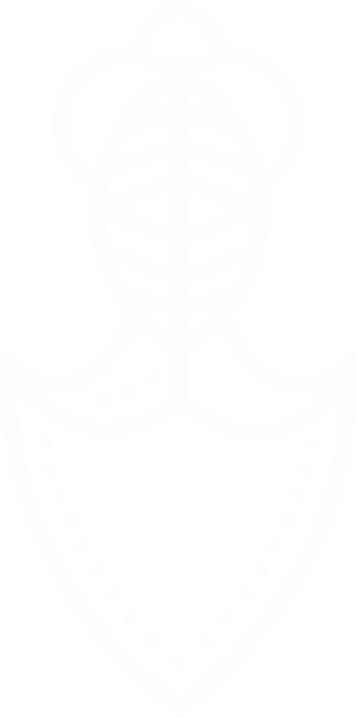 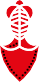 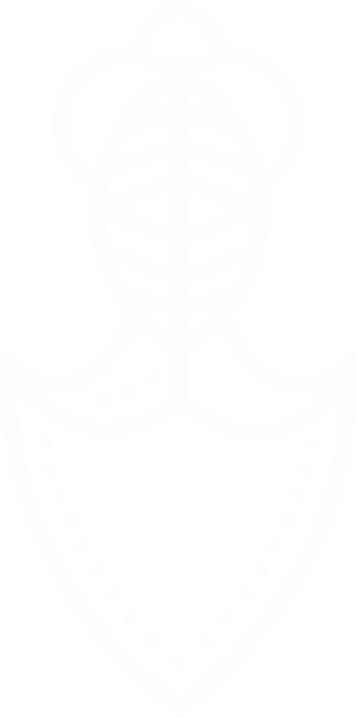 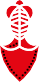 Producten en systeem attesten:Dit waterdichtingsysteem moet beschikken van volgende attesten afgeleverd door de fabricant:Een levensduur verwachting attestEen regenwater recuperatie attestEen attest die het aandeel secondaire grondstof beschrijft